НАРЕДБА за упражняване на правата върху общинската част от капитала на търговските дружества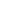 Р а з д е л   IОбщи положенияЧл.1. С тази наредба се уреждат условията и редът, при които Община град Шабла упражнява правата си на собственик върху общинската част от капитала на търговските дружества.
Чл.2. Общината осъществява стопанска дейност посредством създадени със собствено имущество еднолични търговски дружества и чрез участието си в други търговски дружества като акционер или съдружник.
Чл.3. Общината не може да участва в търговски дружества като неограничено отговорен съдружник.
Чл.4. Правата върху общинската част от капитала на търговските дружества се упражняват от Общинския съвет и от Кмета на общината - в рамките на определените му конкретни правомощия от Общинския съвет.Р а з д е л   IIУчредяване, преобразуване и прекратяване на едноличните търговски дружества с общинско участие Чл.5. Общинският съвет учредява еднолични търговски дружества с ограничена отговорност и еднолични акционерни дружества по реда, предвиден в Търговския закон.
Чл.6. /1/  С решение на общинския съвет търговските дружества могат да се преобразуват в друг вид в съответствие с  Търговския закон, да се вливат в друго дружество, да се разделят на други дружества, да се отделят от себе си ново дружество или да участват в образуването на ново дружество чрез сливане.
 /2/ Преобразуването на общинските предприятия в еднолични търговски дружества с общинско участие се извършва с решение на Общински съвет
/3/ При преобразуването на общинските предприятия в еднолични търговски  дружества с общинско участие в капитала на новоучредените дружества се включват всички дълготрайни активи на предприятието по баланса му.
Чл.7. Преобразуването на общинско еднолично дружество с ограничена отговорност в общинско еднолично акционерно дружество и обратно се извършва по решение на Общинския съвет и съгласно правилата, предвидени в Търговския закон.
Чл.8. Прекратяването на едноличните търговски дружества с общинско участие се извършва с решение на Общинския съвет.
Р а з д е л  ІІІОргани на търговските дружества с общинско участиеЧл.9. /1/ Органи на общинските еднолични търговски дружества с ограничена отговорност са :
1. Едноличният собственик на капитала; 
2. Управителят, назначен след провеждане на конкурс;
  /2/ Органи на общинските еднолични акционерни дружества са:
1.Едноличният собственик на капитала; 
2.Съветът на директорите /едностепенна система на управление/ или надзорният и управителният съвет /двустепенна  система на управление/.
Чл.10. Органите на другите търговски дружества, в които общината е съдружник или акционер, се формират при условията и по реда на Търговския закон и съгласно дружествените договори или уставите на тези дружества. 
Чл.11. Общинският съвет упражнява правата на едноличния собственик на капитала в едноличните търговски дружества с общинско участие в рамките на неговите правомощия, установени в съответните закони и уредени в тази Наредба и определя конкретните правомощия на Кмета.
 Чл.12. /1/ Общинският съвет взема решения, когато упражнява правата на едноличния собственик на капитала в търговските дружества с общинско участие и определя конкретните правомощия на Кмета на Общината. 
  /2/ Кметът, в рамките на делегираните му права на управление и разпореждане, издава заповеди.
Чл.13. В търговските дружества, в които общината е акционер или съдружник, представителите на общината в общото събрание на съдружниците или акционерите се избират от Общинския съвет. Р а з д е л   ІVПравомощия на органите на едноличните търговски дружества с общинско участиеЧл.14. /1/ Общинският съвет упражнява следните правомощия на едноличния собственик на капитала в общинските еднолични търговски дружества с ограничена отговорност:
1. Учредява, преобразува и прекратява дружеството;
2. Изменя и допълва учредителния акт на дружеството;
3. Взема решения за увеличаване или намаляване на капитала на дружеството и определя начина, по-който следва да се извърши намаляването или увеличаването.
4. Взема решения за откриване или закриване на клонове на дружеството и за участие в капитала на други търговски дружества;
5. Взема решения за участие на дружеството в граждански дружества и определя размера на участието му в общата собственост на съдружниците в гражданското дружество.
6. Взема решения за придобиване или разпореждане с недвижими имоти - собственост на дружеството и за учредяване в полза на трети лица на вещни права върху тях. 
7. Взема решения за разпореждане с дялове или акции – собственост на дружеството в други дружества, както и за придобиване или разпореждане с дълготрайни финансови активи на дружеството по сделки с чуждестранни физически или юридически лица.
8. Взема решения за допълнителни парични вноски;
9. Дава съгласие за предоставяне на обезпечения в полза на трети лица;
10. Дава съгласие за сключване на договори за задължително застраховане на имущества;
11. Дава съгласие за учредяване на ипотека или залог върху дълготрайни активи на дружеството;
12. Освобождава от отговорност управителя.
13. Приема годишния отчет и баланса.
  /2/ Кметът на общината упражнява следните определени му от Общинския съвет правомощия на едноличния собственик на капитала в общинските еднолични търговски дружества с ограничена отговорност: 
   1. Назначава временен управител до провеждането на конкурс по чл.24 от тази Наредба в случаите, когато договорът за възлагане на управлението с управителя е прекратен предсрочно или срокът му е изтекъл;
       2. Извършва подбор, назначаване и освобождаване на  контрольор на дружеството;
3. Избира проверители и експерт-счетоводители на дружеството;
4. Взема решения за предявяване на иск срещу управителя и назначава представители за водене на процес;
5. Назначава ликвидатор при прекратяване на дружеството. 
6. Предприема пред органи на власт действия в защита интересите на Община Шабла в качеството й на едноличен собственик на капитала в търговското дружество.
Чл.15. /1/ Общинският съвет упражнява следните правомощия на едноличния собственик на капитала в общинските еднолични акционерни дружества:
1. Учредява, преобразува и прекратява дружеството;
2. Изменя и допълва устава на дружеството;
3. Взема решения за увеличаване или намаляване на капитала на дружеството и определя начина, по-който следва да се извърши намаляването или увеличаването;
4. Взема решения за откриване или закриване на клонове на дружеството и за участие в капитала на други търговски дружества;
5. Решава издаването на облигации;
6. Взема решения за придобиване или разпореждане с недвижими имоти - собственост на дружеството и за учредяване в полза на трети лица на вещни права върху тях; 
7. Взема решения за разпореждане с дялове или акции собственост на дружеството в други дружества, както и за придобиване или разпореждане с дълготрайни финансови активи на дружеството по сделки с чуждестранни физически или юридически лица;
8. Взема решения за участие на дружеството в граждански дружества и определя размерът на участието му в общата собственост на съдружниците в гражданското дружество;
9. Дава съгласие за сключване на договори за задължително застраховане на имущества;
10. Дава съгласие за предоставяне на обезпечения в полза на трети лица;
11. Дава съгласие за учредяване на ипотека или залог върху дълготрайни активи на дружеството;
12. Одобрява годишния счетоводен отчет след заверка от назначения експерт-счетоводител; 
13. Освобождава от отговорност членовете на съвета на директорите или надзорния и управителния съвет;
  /2/ Кметът на общината упражнява следните, определени му от Общинския съвет правомощия на едноличния собственик на капитала в общинските еднолични акционерни дружества: 
1. Назначава временен съвет на директорите или временен надзорен съвет до провеждането на конкурс по чл.24 от тази Наредба в случаите, когато договорът за възлагане на управлението с членовете на съвета на директорите или надзорния съвет е прекратен предсрочно или е изтекъл срокът им;
2. Одобрява назначаването и освобождаването на дипломирани експерт-счетоводители;
3. Взема решения за предявяване на иск срещу членовете на съвета на директорите или срещу членовете на надзорния и управителния съвет и назначава представители за водене на процес;
4. Назначава ликвидатори при прекратяване на дружеството;
5.  Предприема пред органи на власт действия в защита интересите на Община Шабла в качеството й на едноличен собственик на капитала в търговското дружество.Чл.16. Учредителните актове или уставите на едноличните търговски дружества с общинско участие не могат да противоречат на разпоредбите на тази Наредба. Р а з д е л   VОсобени правила при сключване на някои видове договориЧл.17. /1/ Сключването на договори за продажба на дълготрайни материални активи /ДМА/, собственост на едноличните търговски дружества с общинско участие, извън случаите, посочени в чл. 1, ал. 2 от Закона за приватизация и следприватизационен контрол, както и на договори за замяна и наем на такива ДМА, се извършва след провеждане на търг или конкурс.
  /2/ Провеждането на търговете и конкурсите по ал. 1 се извършва по реда, предвиден за търговете и конкурсите в Наредбата на Общински съвет за реда за придобиване, управление и разпореждане с общинско имущество.
   /3/ Решението за провеждане на търга или конкурса се взема от Управителя на едноличното общинско дружество с ограничена отговорност, съответно от Съвета на директорите /при едностепенна система на управление/ или Управителния съвет /при двустепенна система на управление/ на едноличното общинско акционерно дружество. Същите органи упражняват посочените в Наредбата на Общински съвет за реда за придобиване, управление и разпореждане с общинско имущество правомощия на Кмета по отношение на провеждането на търга или конкурса.
   /4/ В случаите на разпореждане с ДМА, чиято обща стойност за текущата година надхвърля 10 % от общата балансова стойност на ДМА, собственост на дружеството, към 31 декември на предходната година, решението по ал. 1 се взема след предварително съгласие на Общинския съвет.
  /5/ В изключителни случаи, когато се касае до продажба или замяна на ДМА, чиято остатъчна стойност към момента на продажбата или замяната е под стойността на определените прагове за ДМА съгласно счетоводната политика на съответното търговско дружество, сключването на договорите може да се извърши с разрешение на Кмета без търг или конкурс, след преговори с потенциалните приобретатели.
  /6/ Ал.1 не се прилага при сключване на договори с държавни или общински предприятия или учреждения;
  /7/ Отдаването под наем на недвижими имоти или части от такива имоти между търговски дружества, в които Община град Добрич е едноличен собственик на капитала, става по цени 10 на сто от определените от Общинския съвет базисни цени за отдаване под наем на общинско имущество. 
  /8/ Цените по договорите за наем, сключени по реда и условията на ал.1, не могат да бъдат по-ниски от базисните наемни цени, утвърдени и актуализирани с решение на Общински съвет град Добрич.Р а з д е л  VIЗадължения на представителите на общината в търговските дружества, в които общината е акционер или съдружникЧл.18. В търговските дружества с ограничена отговорност, в които общината е съдружник, представителите по чл.13 от Наредбата правят изявления, извършват действия и изразяват становища в общото събрание на съдружниците само след изрично решение на Общинския съвет, определящо съдържанието на изявленията, действията или становищата, когато се касае до следните случаи:
1. Изменяне и допълване на дружествения договор;
2. Приемане или изключване на съдружник, даване на съгласие за прехвърляне на дружествен дял;
3. Намаляване или увеличаване капитала на дружеството;
4. Придобиване и отчуждаване на недвижими имоти и вещни права върху тях;
5. Решение за допълнителни парични вноски;
6. Решение за участие в капитала на други търговски дружества;
7. Преобразуване и прекратяване на дружеството.
Чл.19. В акционерните търговски дружества, в които общината е акционер, представителите по чл.13 от Наредбата правят изявления, извършват действия и изразяват становища в общото събрание на акционерите само след изрично решение на Общинския съвет, определящо съдържанието на изявленията, действията или становищата, когато се касае до следните случаи:
1. Изменяне или допълване на устава на дружеството;
2. Намаляване или увеличаване капитала на дружеството;
3. Преобразуване и прекратяване на дружеството.Р а з д е л VIIСъстав на органите на едноличните търговски дружества с общинско участиеЧл.20. /1/ Управители на общински еднолични търговски дружества с ограничена отговорност могат да бъдат физически лица, които не са регистрирани като търговци по ТЗ. 
  /2/ Членове на съвета на директорите на общинските еднолични акционерни дружества, съответно на надзорния или управителния съвет, могат да бъдат както физически лица, така и търговски дружества, кооперации /с изключение на ЖСК/ или юридически лица с нестопанска цел. Юридическите лица се представляват в управителните органи от законните си представители или други изрично и писмено упълномощени от тях физически лица.
Чл.21. Не могат да бъдат управители на общински еднолични търговски дружества с огранична отговорност физически лица, които:
1. от свое или чуждо име извършват търговски сделки;
2. са неограничено отговорни съдружници в събирателни или командитни търговски дружества;
3. заемат длъжност в управителни органи на други търговски дружества;
4. са лишени с присъда или с административен акт от правото да заемат материално-отчетническа длъжност – до изтичане срока на наказанието;
5. са били членове на управителни органи или неограничено отговорни съдружници в дружество, което е прекратено поради несъстоятелност – ако са останали неудовлетворени кредитори;
6. са народни представители, общински съветници, кметове или държавни служители;
7. работят по трудов договор.
Чл.22. Не могат да бъдат членове на съвета на директорите, надзорните и управителните съвети, физически и юридически лица,  които:
1. от свое или от чуждо име извършват конкурентни на дружеството търговски сделки;
2. са неограничено отговорни съдружници в събирателни или командитни търговски дружества;
3. участват като съдружници или акционери в търговски                        дружества с конкурентна на дружеството търговска дейност;
4. са лишени с присъда или с административен акт от правото да заемат материално-отчетническа длъжност – до изтичане срока на наказанието;
5. са били членове на управителни органи или неограничено отговорни съдружници в дружество, което е прекратено поради несъстоятелност, ако са останали неудовлетворени кредитори;
6. са съпрузи или роднини по права линия, по съребрена линия или по сватовство до четвърта степен включително на член на управителен орган;
7. са управители или членове на управителни органи на друго дружество;
8. са народни представители, кметове или държавни служители.Р а з д е л  VІІІВъзлагане на управлението на едноличните търговски дружества с общинско участиеЧл.23. /1/ Управлението на едноличните търговски дружества с общинско участие се възлага с договори за управление, сключени между Кмета на общината и съответния управител, контрольор, членове на съвета на директорите или надзорен съвет. 
   /2/ Кметът на общината сключва договор за назначаване на контрольор, без да се прилагат разпоредбите на чл.24 от настоящата Наредба. 
 Чл.24. /1/ Управлението се възлага след провеждане на конкурс по ред и условия, утвърдени от Общинския съвет /Приложение №1, неразделна част от настоящата Наредба./
   /2/ Разпоредбите на предходната алинея не се прилагат, когато Кметът на общината назначава временен управител, временен съвет на директорите или надзорен съвет в случаите, когато договорът за възлагане на управлението с управителя, съответно с членовете на съвета на директорите или надзорния съвет, е прекратен предсрочно. 
   /3/ В тримесечен срок от назначаването на временния управител, съответно на временния съвет на директорите или надзорен съвет, се  провежда конкурс за възлагане на управлението на търговското дружество. 
Чл.25. Договорите за управление се сключват за срок не по-дълъг от три години.
Чл.26. Договорите за управление уреждат:
1.Задълженията, функциите, задачите и пълномощията на управителя, съответно на членовете на съвета на директорите или надзорния съвет, както и начина на взаимодействието им с другите органи на дружеството;
     2. Размера и начина на плащане на възнагражденията, социалното осигуряване и реда за предоставянето на платен годишен отпуск на управителя, съответно на членовете на съвета на директорите или надзорния съвет;
3.Отговорността на страните при неизпълнение на задълженията;
        4.Основанията за прекратяване;
5.Икономически показатели, които следва да постигне управителният орган;
 Чл.27. /1/ Кметът на общината сключва договори с назначените ликвидатори на едноличните търговски дружества с общинско участие, в които се посочват задълженията на ликвидатора, срока, в който следва да завърши ликвидацията и възнаграждението на ликвидатора. 
   /2/ По изключение, при незавършване на ликвидацията в срок, договорът с ликвидатора може да бъде удължен, но за не повече от шест месеца. 
   /3/   Не се допуска повторно сключване на договор със същия ликвидатор при  при незавървване на ликвидациятав сроковете по ал.1 и ал.2
   Чл.28. Не могат да бъдат назначавани за ликвидатори лица, които:
1. от свое или от чуждо име извършват търговски сделки;
2. са неограничено отговорни съдружници в събирателни или командитни търговски дружества;
3. са управители или членове на управителни органи на други дружества;
4. са лишени с присъда или с административен акт от правото да заемат материално-отчетническа длъжност – до изтичане срока на наказанието;
5. са народни представители, общински съветници, кметове или държавни служители;
6. са били членове на управителни органи или неограничено отговорни съдружници в дружество, което е прекратено поради несъстоятелност – ако са останали неудовлетворени кредитори.Р а з д е л ІXДивидент на търговските дружестваЧл. 29. По предложение на комисията по бюджет и финанси, Общинският съвет ежегодно приема ред за разпределение на печалбата след представяне на годишния счетоводен отчет от дружеството.
Чл.30 При преобразуване на търговското дружество по реда на глава шестнадесета от Търговския закон, както и когато след преватизацията му в рамките на текущия отчетен период се намалява общинското участие, размерът на дивидента за общината е 25 % за периода преди и след преобразуването или приватизацията.
Чл.31 /1/  Дължимият на общината дивидент се внася от търговското дружество по сметка на общината.
/2/ Дружеството внася дължимия на общината дивидент до 30 май на следващата година.
Чл.32 Невнесеният в срок дивидент се събира от данъчната администрация по реда на Закона за събиране на държавни вземания. За за бавяне се дължат лихви съгласно Закона за лихвите върху данъчните такси и други подобни вземания.
Чл. 33 /1/ Загубата на търговските дружества се покрива, както следва:
1. От неразпределената печалба от минали години;
2. От резервите на дружеството;
3. За сметка на допълнителния капитал;
4. Чрез намаляване на основния капитал на дружеството;
/2/ Загубата по реда на ал. 1, т. 1, 2 и 3 се покрива с решение на управителя, съвета на директорите или управителния съвет на дружеството.
1. С решение на общински съвет за едноличните търговски дружества с изцяло общинско участие.
2. С решение на общото събрание на съдружниците или акционерите на търговските дружества, в които общината е съдружник.Р а з д е л  ХЗаключителни разпоредби§1. Настоящата наредба се приема на основание чл.34 ал.5 от Закона  за общинската собственост.                                                                                                                                 
§2. Изпълнението на наредбата се възлага на Кмета на общината.
Наредбата е приета с решение № IV.V.1.1. от 31.05.2005 на Общински съвет гр. Шабла